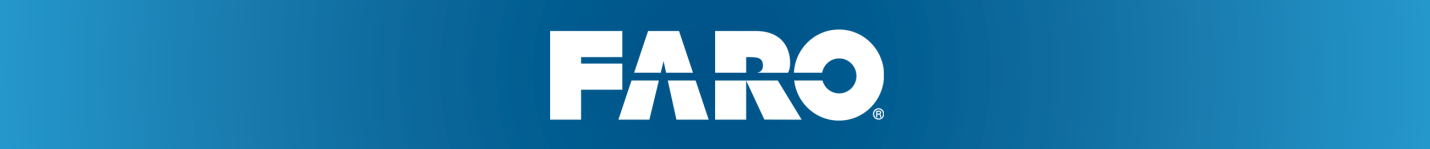 Customer Service Department Method GuideTopic:  Importing registered scans into a third party software.SETUPMake sure your project/workspace is properly registered in SCENE prior to importing and ensure the following:Preview the scans in 3D to review the registrationVerify that the Scan Managers’ values are within acceptable resultsMETHODSome software will import fls (FARO laser scan) files only and others will import both fls and fws (FARO Workspace) files.  Determine which import option is available for use one of the methods below for importing the data:FWS IMPORTIf working on the project level (.lsproj), create a fws file for the import by clicking the “Create Local Workspace”  button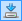 If working on a local workspace (.fws), it is recommended to save to the project using the “Share Changes”  button so the project will reflect the final changes.  When working on the project level, this button will not be available for use (refer to step #1).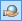 After creating the fws, use the import/index options in your third party software to bring in the fws file.  All scans linked to the fws file will be imported.  Note: The import process may take a while.FLS FILE IMPORTWarning: DO NOT import fls files from the RawScans folder as they do not hold translation and transformation information created during registration.  Only fls files in the “Revisions” folder should be imported.In order to easily locate all of the fls files needed for import, perform a general filter on the project by right-clicking on the upper level Scans folder and selecting Operations > Preprocessing > Preprocess Scans…Check the “Filter Dark Scan Points” checkbox.  The reflectance threshold can be left at 200 (default), however, if a more aggressive dark filter is desired it can be performed at this time.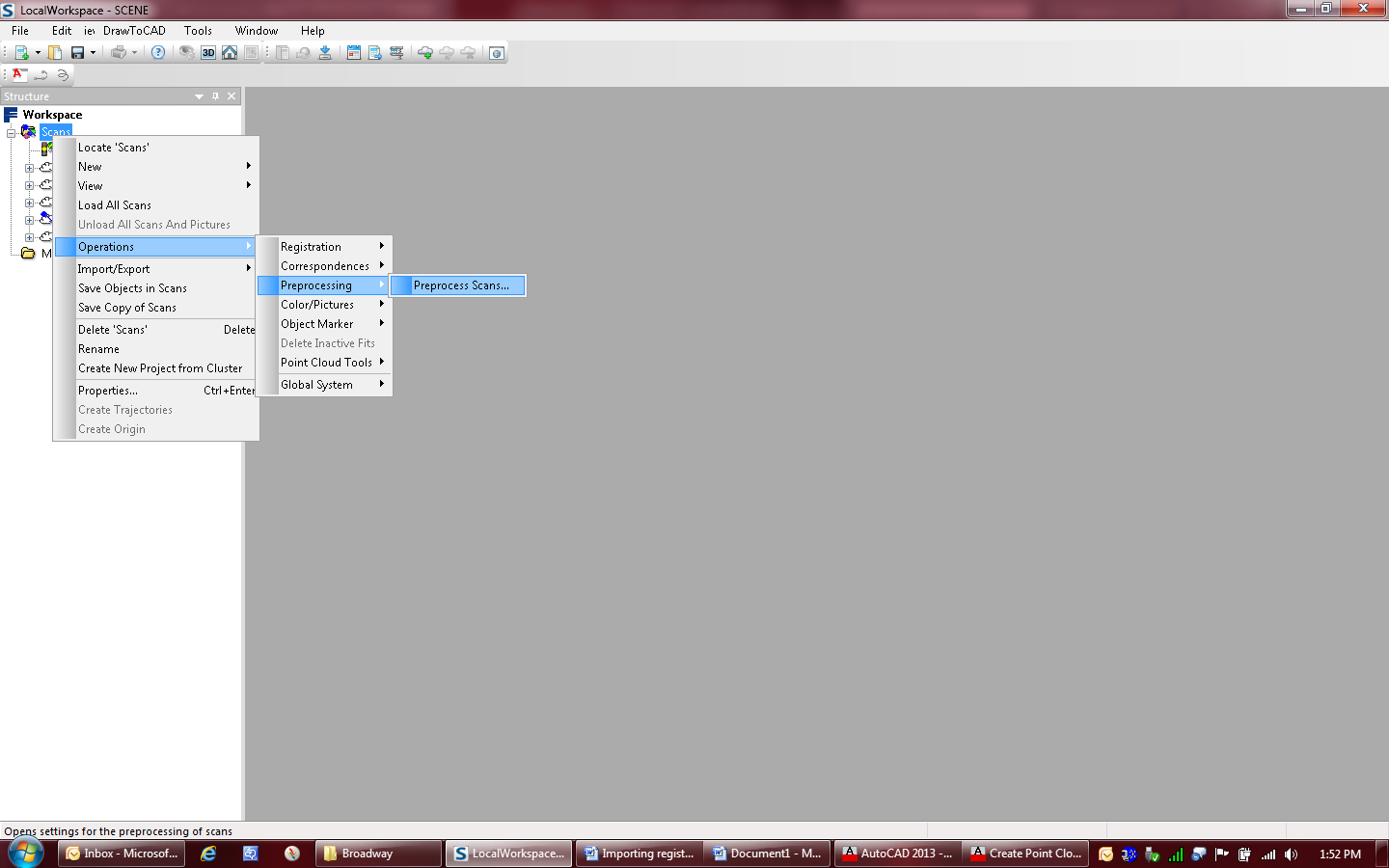 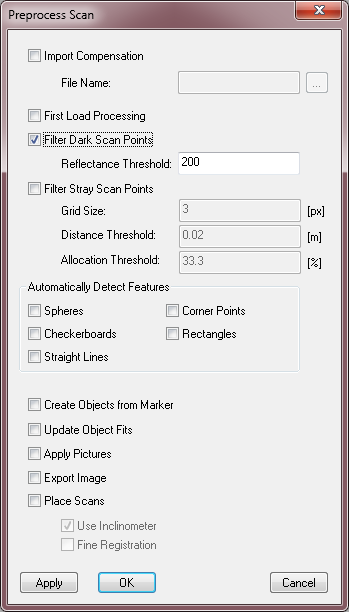 Click “Apply”Save the changesIf working on a local workspace (.fws), “Share Changes”  to the project then “Open Project” .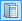 When working on the project level, the “Share Changes” button is not available for use and a revision level was created during step #4 “Clean up and compact”  the project.  Make note of the number associated with the “new base revision” prompt.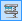 Using a file explorer, navigate to the project’s locationNavigate into the “Revisions” folder and then into the revision number noted from step #5Navigate into the folder’s “Scans” folder to locate the fls files needed for import into the third party software.For questions and concerns please email FARO Customer Service:Faro Technologies Inc.                           FARO EUROPE GmbH & Co. KG		FARO  Pte. Ltd125                               Lingwiesenstr. 11/2 ·  2, ,  32746                              Korntal-Münchingen ·                               486548 1-800-736-2771			+49.7150.97.97-400                                                1800-511-1360support@faro.com			support@faroeurope.com			supportAP@faro.com	Disclaimer:  Faro Technologies, Inc. makes no warranty, express, implied or statutory, as to the material on this form, including any referenced third party.  The material contained on this form is for informational purposes only; such material is provided “AS IS” and with all faults, and your use of the material is at your own risk.  